Menstrual Cycle, Pregnancy, & BirthMenstrual Cycle A series of ______________________________changes that help to prepare a woman’s body for pregnancy.___________________________________:  First female period that usually occurs around age 12.A cycle can range from 21-45 days, with ________________________ days being the average.Consists of 2 cycles:__________________________________ Cycle__________________________________  CycleOvarian Cycle Involves changes in the ovariesCan be divided into 2 phases:____________________________________ Phase (Days 1-13)First day of ________________________________ until ________________________________.Egg growth/maturation is occurring in the ovaries.____________________________________ Phase (Days 14-28)From _________________________________ until ______________________________begins. Uterine Cycle Involves changes in the uterus.Occurs together with the Ovarian Cycle.Can be divided into 2 phases:____________________________________________ Phase (Days 5-14)Occurs after ________________________________ but before ovulationEndometrium rapidly grows in thickness____________________________________________ Phase (Days 14-28)Occurs at _____________________________________ if fertilization does not occur.Egg & __________________________________________ begin to break down.Ovulation During the first half of the menstrual cycle, as many as 20 _____________________________________ begin to grow in the ovaries due to Follicle Stimulating Hormone (FSH).  Half way through the cycle, there is a spike in the _____________________________________ Hormone (LH) which signals the release of the most __________________________________ egg from the ovary.  This is referred to as _____________________________________.The remaining egg follicles undergo ___________________________________, or cell degeneration.If more than one egg follicle grows to maturity, they can also be released from ovary increasing the chance of ________________________________________ twins or triplets. 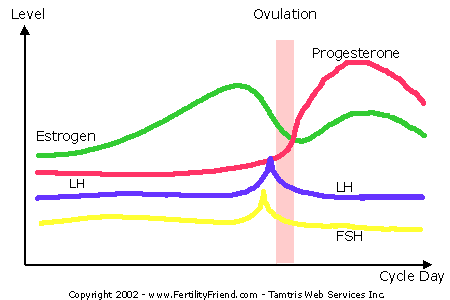 How Conception Occurs Fertilization occurs when a sperm and egg unite in the ________________________________, creating new life.The female egg can only be fertilized for _________________ hours after being released.An average 300 million sperm are released in one ejaculation, however only _______________________ will reach the uterus due to the harsh acidic environment of the vagina.  Most sperm only survive for _________________ in the vagina with a maximum of about _____________ hours.This environment is necessary to deplete a fatty covering on the sperm that will then allow the sperm to fuse with the egg.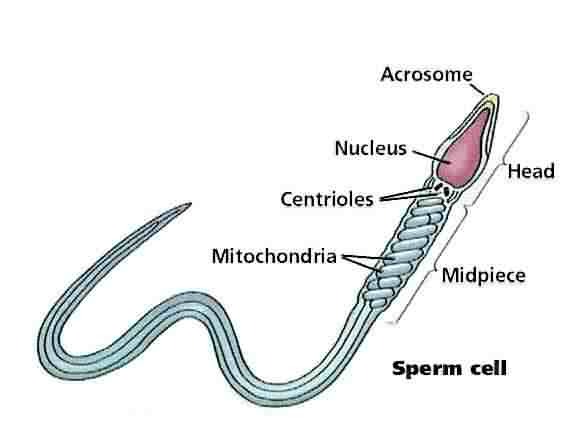 Sperm Anatomy Sperm Physiology To fertilize an egg, sperm must undergo a 3-step modification process.________________________________:  Secretions in the female reproductive tract modify the sperm’s membrane to allow it to fertilize the egg.________________________________:  They become better, more efficient swimmers.________________________________ Reaction:  The acrosome creates an enzyme reaction with the egg’s zona pellucida, weakening it and allowing entry. Fertilization Once a sperm(______________) has penetrated the egg (________), a chemical reaction takes place within the egg making it impossible for another sperm to enter.Almost immediately the nuclei of the sperm and egg fuse to produce a __________________________________ containing genetic material from both mother and father.The sex of the fetus is determined at this point.If an __________sperm meets the X egg = ___________________________ (XX)If a __________ sperm meets the X egg = ____________________________ (XY)  Implantation The fertilized egg will make its way to the uterus where it will ___________________________________.It takes roughly _________ days for the fertilized egg (blastocyst) to travel and implant.Occasionally a fertilized, dividing egg will attach to the lining of the fallopian tube.  This is called an ________________________________________________This type of pregnancy must be terminated for the safety of the mother.  The fallopian tube is not __________________________ and the growing blastocyst will _______________________________ the tube.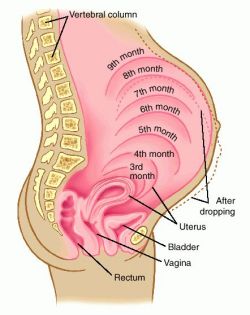 Pregnancy A typical pregnancy lasts approximately _________________weeks (280 days) These 40 weeks are broken up into _____________________________________:1st Trimester: Weeks __________________2nd Trimester:  Weeks _________________3rd Trimester:  Weeks _________________Embryonic Development Fertilized egg is called an __________________________________ until _________ weeks after fertilization.Fetal Development From weeks ________________, the baby is termed a __________________. Birth (Parturition) 3 Stages		1.  Shortening/dilation of ______________________		2.  Descent/birth of __________________________		3.  Delivery of _____________________________Labor Stage 1: Effacement & Dilation As baby moves down, the cervix thins (________________________________).  Given as a _______________________________ (75% effaced).Cervix begins to open (____________________________).Assigned a number ______________________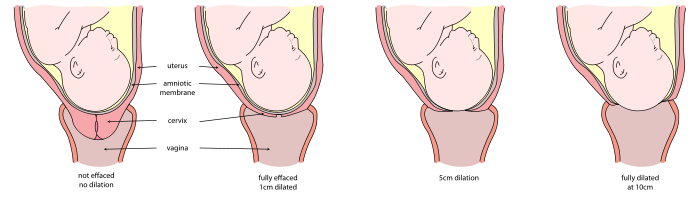 Labor Stage 2:  Fetal Expulsion Cervix must be fully _____________________________ to _____________________.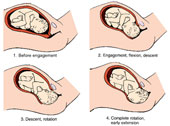 Mother is pushingBaby’s head is ___________________________________Baby has large ___________________________ and _________________________________ and must maneuver out in a specific pattern of rotation: Labor Stage 3:  Umbilical Cord Clamped & Placenta Expulsion Typically the ____________________________________________ is clamped & cut in the first  _____________  minutes of birth.The __________________________________ is delivered ___________________ minutes after birth. 